УПРАВЛЕНИЕ ОБРАЗОВАНИЕМ АДМИНИСТРАЦИИ МО «БИЧУРСКИЙ РАЙОН»МУНИЦИПАЛЬНАЯ АВТОНОМНАЯ ДОШКОЛЬНАЯ ОБРАЗОВАТЕЛЬНАЯ ОРГАНИЗАЦИЯ ДЕТСКИЙ САД «РЯБИНКА»671360, Республика Бурятия,Бичурский район,с. Бичура, ул. Петрова, 43Тел.: 8(301-33) 42-5-93dsryabinka2015@yandex.ruВыписка из приказа10.04.2020                                          ПРИКАЗ                                                 № 22«О создании дежурной группы для пребывания детей работников, работающих в организациях, осуществляющих деятельность в сферах, в отношении которых решениями Президента РФ, Указом Главы РБ, а также Распоряжением Правительства РБ, принимаемым в соответствии с п. 7.6 Указа Главы РБ, не была приостановлена»	 На основании Указа Главы РБ от 13.03.2020 г. № 37 «О дополнительных мерах по защите населения и территории РБ от ЧС, связанной с возникновением и распространением инфекции, вызванной новым типом коронавируса (COVID – 2019)» (в редакции Указов Главы РБ от 27.03.2020 г. № 50, от 30.03.2020 г. № 51, от 31.03.2020 г. № 53, от 05.04 2020 г. № 55), на основании приказа Министерства образования и науки Республики Бурятия от 06.04.2020 г. № 524, приказа МУ РУО Администрации МО «Бичурский район» от 08.04.2020 г. № 100	Приказываю:Создать дежурную группу в МАДОО д/с «Рябинка» для пребывания детей работников, работающих в организациях, осуществляющих деятельность в сферах, в отношении которых решениями Президента РФ, Указом Главы РБ, а также Распоряжением Правительства РБ, 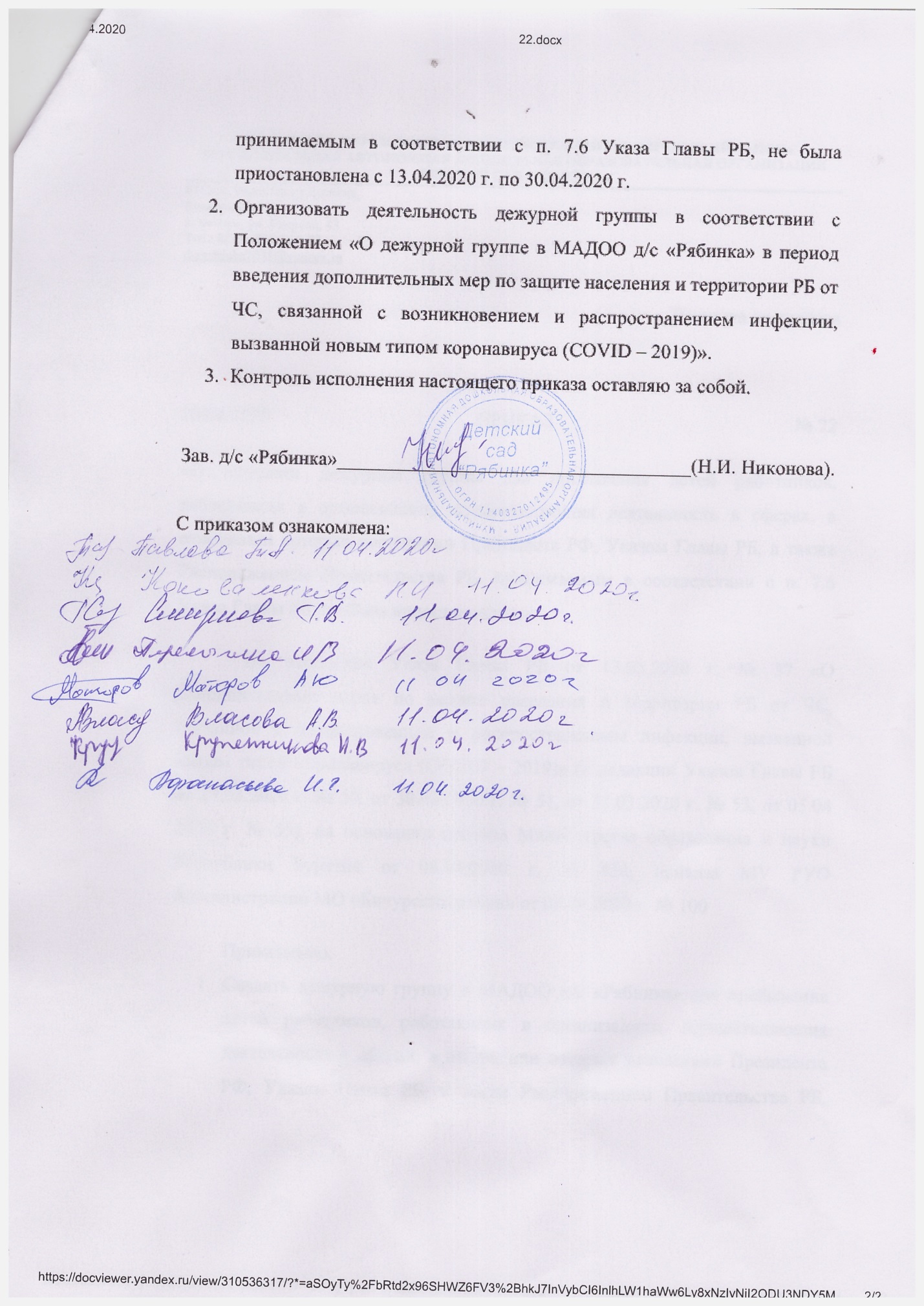 